МКОУ  «Дилим росдал гимназия»11 абилеб классалда авар адабияталъул дарсил разработка. Модулазул дарс   «Рук1араблъи лъазе рехсани г1ела…»Г1абдулмажид Хачалов «Лъукъараб кеч1»Муг1алим:  Г1умарова Динара Кехурзаевна - авар мац1алъул ва адабияталъул т1адег1анаб категориялъул муг1алим.Дарсил тема: Г1абдулмажид Хачалов «Лъукъараб кеч1»Дарсил тайпа: Ц1ияб лъай кьеялъулДарсил мурад:  Г1.Хачаловасул х1аракат, г1ат1ид гьабун,  лъазаби. Рагъул гъазизабазе мустах1икъаб къимат кьей.Дарсил масъалаби:  лъай кьеялъул:  Г1.Хачаловасул  «Лъукъараб кеч1» поэмаялъул х1акъалъулъ лъай кьей,  К1удияб Ват1анияб рагъда г1ахьаллъарал умумузул х1акъикъат баян гьаби, жакъасеб къоялъул балагьал унтабазул  бицин;лъай цебет1еялъул:  ц1алдохъабазул ц1ех-рехалъулаб  рахъ борхизаби; адабияб теория рак1алде щвезаби, асаразул анализ дандекквеялъулаб къаг1идаялда гьабиялъул бажари борхизаби, жидеего щвараб лъаяй г1амгьабураб модель г1уц1ун ругьун гьари;тарбия куцаялъул: цадахъаб х1алт1уде ругьун гьари;  лъик1лъи –квешлъи, г1урхъи ч1ван, бат1а  гьабизе куцай; ц1алдохъабазулъ   кумекалъулаб гьоркьоблъи куцай,  Ват1аналде рокьи ц1ик1к1инаби, халкъалъул тарих лъазабизе гъира базабиХ1ажатаб материал: 9, 11 классалъул авар адабияталъул  ц1алул т1ехь,  тесталъе  суалал,  , мультипроектор,  К1В рагъул х1акъалъулъ фильм,  годек1аналъул бок1оналъе х1ажатаб материал,  Хачаловасул сурат ва  гьесул сипаталда ц1алдохъанасе партал,  жанир рак1ал рахъарал понц1ераби, «Къункъараби» коч1ол бакъан, ч1агоял т1угьдулДарсил ин. Дарс г1уц1и.                                             1-2 мин. Маг1арул халкъияб бакъан. Понц1ерабазул квац1игун классалде лъугьун яч1уна муг1алим, рохалилаб асаргун:  - Гьаб берцинаб бакъаналдалъун,  гьайбатаб  хасалил къоялъ, бакъул ч1оразул хинлъигун  яч1ана дун нужехъе,  «Рахьдал мац1алъул бищун лъик1ав муг1алим» абураб районалъулаб къецалъул г1ахьалч1ужу, Дилим росдал гимназиялъул авар мац1алъул ва адабияталъул муг1алим Г1умарова Динара Кехурзаевна.  Гьаб дир рек1ел жакъа нужгун, хириял ц1алдохъаби ва къимат т1ок1аб жюри, бугеб рохелги, ч1ух1иги,  хинлъиги бикьула нужей, щибго нахъе теч1ого, т1олго ва абадиялъе.  (понц1ераби классалда ругелщиназе рикьула)    Рахьдал мац1алъул къоялъул къо к1одо гьабун, т1обит1улеб гьаб дарсиде  лъаларей муг1алималъухъе нуж кинаб асаргун рач1аралали лъазе бокьилаан дидаги:   лъик1аб                                        гъираго гьеч1ого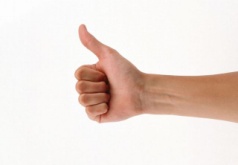 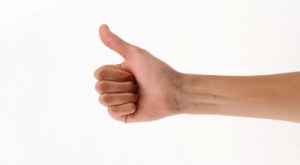 Ц1акъ лъик1. Рак1алде ккола  дарсил ахиралда нужер мац1 лъазабиялде гъира дагьабги ц1ик1к1инин, дарсидаса нужее лазатги щвелин.  -  Жакъасеб къо, моц1 лъалев чиго вугищ нужер? Бицея.   (17 февраль)-  Кинаб т1ок1лъи бугеб гьаб февраль моц1алъул? (Гьаниб т1обит1ула васасуз байрам – 23 февраль)    Гьеб байрамалда т1асан бах1с т1обит1ила: Щай гьеб васазул байрам кколеб?  (Ват1ан ц1унулезул къо)- Ват1ан ц1унулезул бицина нилъецаги жакъасеб дарсида.  (росдал ветераназул бицина, кицабазде к1вар кьела)Цебесеб лъай рак1алде щвезаби.                        5  мин.Тест Кинаб адабият нилъеца лъазабулеб бугеб?А. Гьанжесеб   Б. Революциялда цебесеб В. СоветиябСоветияб адабияталде гъорлъе унарев хъвадарухъан кинав?А. Хъ.Мах1муд    Б. Инх.Г1алих1ажи   В. Г1абдула Мух1амадовЖиндир х1аракаталъе кьуч1 сатираялдасан лъурав шаг1ир?А. Ц1.Х1амзат    Б.Э.Капиев   В. Р.Х1амзатов «20 г1асруялъул Гомер» щив кколев? А. С.Ст1ал   Б. М.Шамхалов   В. А.АбубакарРасулица хъвадарухъабазул г1уц1иялъе чан соналъ бет1ерлъи гьабурав?А. 32   Б. 50     В. 43Советияб литератураялда жаниб аслияб тема щиб кколеб?А. Советалде щал рищилел?Б. Революция бахъиВ. К1удияб Ват1анияб рагъХъвадарухъаби- К1В рагъул г1ахьалчаг1и рихьизаре.А. Э.Капиев     Б. Г1.Хачалов    В. Р.Х1амзатовЖив рагъулав мухбир щив?А. Фазу Г1алиева  Б. Г1.Хачалов     В. Э.КапиевРасулил т1оцебесеб т1ехьалда ц1ар щиб?А. «Х1асратаб рокьиги боркьараб ццимги»Б. «Киниги гъанситоги»В. «Нухалги мехалги» Жив гьенив вижич1ониги, Расулица  куч1дузулъ машгьур гьабураб районА.  Хунзахъ    Б. Ч1арада   В. ГъунибЦ1ияб тема малъи.                                      10   мин.  Бит1ахъе Гъуниб районги  к1удияб Ват1анияб рагъги жиндир г1умруялъул чвахиялъу аслиял ч1вабилъун руго аваразул хъвадарухъан Г1абдулмажид Хачаловасе.  20 абилеб г1асруялъул «жужах1» жиндирго чорхолъан биччана Г1абдулмажидица.  1943 абилеб соналъ, жиндиего бокьун, гьев фронталде ана.  Рагъул цебесеб кьерда вук1ана.  Боркьараб корги,  бизараб землянкаги, щвелел лъаларел, щвеларел лъаларел рокъоре хъвалел кагъталги,  гьезие жаваб щвезег1ан г1умру бугел лъаларел рагъухъабиги – гьеб киналъулго х1албихьана хъвадарухъанас. Жиндир берда цебеса унареб гьеб сипат бук1ана Г1.Хачаловасул х1аракаталъул  аслияб тема.  Гьелдалъун хъварал руго «Аманат»,  «Хваразул ц1аралдасан», «Лъукъараб кеч1», «Солдатасул лъади» ва цогидалги асарал. (Рак1алде щвезарила цереккун малъарал асарал ) жакъа нилъеца хасгьабун «Лъукъараб кеч1» поэмаялъул бицина.-  Щиб нужеда бицунеб гьеб ц1аралъ?   Кеч1алда ругъун бук1ин, ругъун рагъда щола, амма бач1уна суал  кеч1алда ругъун кин лъураб, яги метафорайищ гьеб?- гьеб суалалъе жаваб батизе бигьалъизе нилъеца гьоболлъухъ ах1ула живго автор _Г1абдулмажид Хачалов.    (классалъул бок1нилъ гьабураб годек1ан. Ганч1азда г1одов ч1ола херав маг1арулав) Росдал тарих лъазе бокьилащ нужей?Рилълъа годек1анир ганч1азда ч1езе.Доба харабаца, хъубчулъги т1упун,Т1амила бицанк1о, бицина хабар.Хабар бицунеб буго нилъее гьоболасги:Асар т1ехьалдаса ц1алила.   Видеофильм «К1В рагъ»Ц1ияб тема щула гьаби.                          10 - 15 мин.Класс къокъабазде бикьила «Хваразул ц1аралдасан» ва «Лъукъараб кеч1» дандекквеялъулаб анализ гьабила, кьураб  таблица ц1езабила. Зах1малъи ккани, Муг1алимас кумек гьабила.  Авторасул пикру рагьила. «Хв.ц1аралдасан» Дарсил х1асил гьаби.                    5 мин.«Къункъраби» коч1ол бакъаналда гъоркь  годек1анире  ч1агоял т1угьдулгун лъимал рач1уна, Лъимал – гьез хисана хваразул бак1ал,Гьез рек1ана нижер рук1арал чуял.Риччай ниж рахинч1ел гох1де рахине,Риччай ниж чвердеч1ел иццахъ чвердезе. Херав гьелгун накъиталда вук1уна.Дарсил идея: нилъер г1умру т1егьаялъе г1умруялда барахщич1ел к1очон тезе бегьиларо.Мармарги варакъги гьарулел гуро, Гьабе г1адатияб нилъерго ганч1ил.Годек1аниб гьабе, хабалалъ гьабе,Гьелда даг1ба гьеч1о, киб бук1аниги.Берцинлъи к1варич1о, ч1ух1и к1варич1о,Хвалчалги чодулги сурат к1варич1о,Рук1араблъи лъазе рехсани г1ела.Г1асиял кьурабаз, рорхатал муг1руз куцарал, гьалагал г1оразул лъеца черх лъадарарал  маг1арулал кидаго борлъуда рук1ана. Рагъулъги ракълилаб дунялалдаги гьезул гьунарал рик1к1ине к1оларел руго.«Херал маг1арулал»  кеч1 ах1ула Заргьат Рашидовналъ6.  Рокъобе х1алт1и кьей ва къиматал лъей.            2 – 3 мин.Картаби таблицаби рак1арила, гьезие къиматал хадусеб дарсиде лъун рач1ина.Дун жакъа нужедаса рази йиго. Къо-мех лъик1. Лъик1аб гурони хабар раг1угеги.  Баркала.  Разработка г1уц1ана ва дарс бачана Г1умарова Динара Кехурзаевналъ.